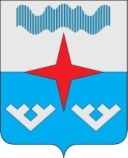 ГлаваСельского поселения«Приморско – Куйский  сельсовет»Заполярного района Ненецкого автономного округаПОСТАНОВЛЕНИЕ30.12. 2022 № 3 п. Красное, Ненецкий автономный округ«О временном управлении бюджетом Сельского поселения «Приморско-Куйский сельсовет» Заполярного района Ненецкого автономного округа  в 2023 году» В  связи с отсутствием на 1 января 2023 года вступившего в силу решения Совета  депутатов Сельского поселения «Приморско-Куйский сельсовет» Заполярного района Ненецкого автономного округа «О бюджете Сельского поселения «Приморско-Куйский сельсовет» Заполярного района Ненецкого автономного округа на 2023 год», в соответствии со статьёй 190 Бюджетного кодекса Российской Федерации, статьёй 24 Положения «О  бюджетном процессе в муниципальном образовании «Приморско-Куйский сельсовет» Ненецкого автономного округа», утвержденного решением Совета депутатов МО «Приморско-Куйский сельсовет» НАО от  16 сентября  2015 года № 117, руководствуясь Уставом Сельского поселения «Приморско-Куйский сельсовет» Заполярного района Ненецкого автономного округа   и в целях обеспечения непрерывности бюджетного процесса, ПОСТАНОВЛЯЮ: 1. Ввести с 1 января 2023 года временное управление бюджетом Сельского поселения «Приморско-Куйский сельсовет» Заполярного района Ненецкого автономного округа   на период до вступления в силу решения Совета  депутатов Сельского поселения «Приморско-Куйский сельсовет» Заполярного района Ненецкого автономного округа  «О бюджете Сельского поселения «Приморско-Куйский сельсовет» Заполярного района Ненецкого автономного округа на 2023 год». 2. Финансово-бюджетному отделу администрации Сельского поселения «Приморско-Куйский сельсовет» Заполярного района Ненецкого автономного округа ежемесячно доводить до главных распорядителей бюджетных средств бюджетные ассигнования и лимиты бюджетных обязательств в размере, не превышающем одной двенадцатой части бюджетных ассигнований и бюджетных обязательств, предусмотренных по бюджету Сельского поселения «Приморско-Куйский сельсовет» Заполярного района Ненецкого автономного округа на 2022 год. Указанные ограничения не распространяются на расходы, связанные с выполнением публичных нормативных обязательств, обслуживанием и погашением государственного (муниципального) долга. 3. В случае, если решение о бюджете Сельского поселения «Приморско-Куйский сельсовет» Заполярного района Ненецкого автономного округа    на 2023 год  не вступит в силу через три месяца после начала финансового года, финансово-бюджетному отделу администрации Сельского поселения «Приморско-Куйский сельсовет» Заполярного района Ненецкого автономного округа организовать исполнение бюджета с соблюдением ограничений, определенных пунктами 1 и 2 статьи 190 Бюджетного кодекса Российской Федерации. 4. Настоящее постановление вступает в силу с момента официального опубликования. 5. Контроль за исполнением настоящего постановления возложить на главного специалиста по финансам администрации Сельского поселения «Приморско-Куйский сельсовет» Заполярного района Ненецкого автономного округа Петрову Л.А.6. Настоящее постановление вступает в силу со дня его подписания и подлежит официальному опубликованию. Глава Сельского поселения «Приморско-Куйский сельсовет» ЗР НАО                               Л.М.Чупров